Review hazard/risk assessment if task or circumstances change and at intervals appropriate to the level of risk (minimum 5 years).Site / Area:Site / Area:Date of assessment: Risk Assessment #:055RACompleted by (name):Completed by (name):Signature:In Consultation withIn Consultation withSignature:Identify / describe activity, equipment, area or event you are assessing:  Identify / describe activity, equipment, area or event you are assessing:  Identify / describe activity, equipment, area or event you are assessing:  Identify / describe activity, equipment, area or event you are assessing:  Identify / describe activity, equipment, area or event you are assessing:  LaddersLaddersLaddersIn conjunction with this risk assessment, training / education and development of a relevant SOP may be required.In conjunction with this risk assessment, training / education and development of a relevant SOP may be required.In conjunction with this risk assessment, training / education and development of a relevant SOP may be required.In conjunction with this risk assessment, training / education and development of a relevant SOP may be required.In conjunction with this risk assessment, training / education and development of a relevant SOP may be required.In conjunction with this risk assessment, training / education and development of a relevant SOP may be required.In conjunction with this risk assessment, training / education and development of a relevant SOP may be required.In conjunction with this risk assessment, training / education and development of a relevant SOP may be required.Step 1: Identify the hazard/s:What do you believe are the hazards?(Refer Risk Assessment Guideline (015G))Step 1: Identify the hazard/s:What do you believe are the hazards?(Refer Risk Assessment Guideline (015G))Step 2: Assess the risks:What do you believe are the risks?(Refer Risk Assessment Guideline (015G))Step 2: Assess the risks:What do you believe are the risks?(Refer Risk Assessment Guideline (015G))Step 3: Reducing the risk:What do you believe can be done to reduce the risk?(Refer Risk Assessment Guideline (015G))Step 3: Reducing the risk:What do you believe can be done to reduce the risk?(Refer Risk Assessment Guideline (015G))Step 3: Reducing the risk:What do you believe can be done to reduce the risk?(Refer Risk Assessment Guideline (015G))What could cause harm?What could cause harm?What could go wrong?What could go wrong?ControlsControlsControlsMachinery & EquipmentPoor quality of ladderMachinery & EquipmentPoor quality of ladderCollapse of ladderFractures etc.Collapse of ladderFractures etc.Check condition of steps prior to working – Check treads, feet of steps, rivets, screws, platform, locks, handholds, etc.Check for cracks in welds.For low risk environments (office environments, classrooms) a 2 step domestic rated ladder may be used with a minimum weight load of 120kg.Anything 3 step and above must be industrial rated with a minimum weight load of 120kg.Ensure all ladders are listed on the ladder register and undergo annual inspections.Check condition of steps prior to working – Check treads, feet of steps, rivets, screws, platform, locks, handholds, etc.Check for cracks in welds.For low risk environments (office environments, classrooms) a 2 step domestic rated ladder may be used with a minimum weight load of 120kg.Anything 3 step and above must be industrial rated with a minimum weight load of 120kg.Ensure all ladders are listed on the ladder register and undergo annual inspections.Check condition of steps prior to working – Check treads, feet of steps, rivets, screws, platform, locks, handholds, etc.Check for cracks in welds.For low risk environments (office environments, classrooms) a 2 step domestic rated ladder may be used with a minimum weight load of 120kg.Anything 3 step and above must be industrial rated with a minimum weight load of 120kg.Ensure all ladders are listed on the ladder register and undergo annual inspections.ElectricityPower linesPower cords ElectricityPower linesPower cords Electric shockElectrocutionFireBurnsFall from heightElectric shockElectrocutionFireBurnsFall from heightAlways look up before using any ladder.Do not use ladders near power lines.Contact SA Power Networks for safe working distances.Where necessary isolate power (a qualified electrician).Ensure no cords are laying on the floor before setting up ladders.If undertaking any electrical related work, fibreglass ladders are to be usedAlways look up before using any ladder.Do not use ladders near power lines.Contact SA Power Networks for safe working distances.Where necessary isolate power (a qualified electrician).Ensure no cords are laying on the floor before setting up ladders.If undertaking any electrical related work, fibreglass ladders are to be usedAlways look up before using any ladder.Do not use ladders near power lines.Contact SA Power Networks for safe working distances.Where necessary isolate power (a qualified electrician).Ensure no cords are laying on the floor before setting up ladders.If undertaking any electrical related work, fibreglass ladders are to be usedGravitySlippery surfacesUneven, sloping or soft groundFall from ladderFall from roofFalling objectsGravitySlippery surfacesUneven, sloping or soft groundFall from ladderFall from roofFalling objectsFall from heightFractures etc. Head/body injuriesFall from heightFractures etc. Head/body injuriesMaintain 3 points of contact at all times when using ladders.Do not use ladders on slippery surfaces Ensure ladder is stable and on even ground. Where possible an alternative method of working is used. E.g. using an extendable pole to clean high-level areas.Wear appropriate footwearTools are carried on a tool beltEquipment is not carried whilst climbing the ladder and is raised to height by pulling up with rope.Consider other methods of access e.g. an elevated work platform Ensure the area around the ladder is bunted off. A safety zone is established around the base of the ladder.If another worker is footing the ladder the worker is to wear a hard hat.Display caution signs (see below)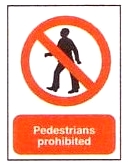 Maintain 3 points of contact at all times when using ladders.Do not use ladders on slippery surfaces Ensure ladder is stable and on even ground. Where possible an alternative method of working is used. E.g. using an extendable pole to clean high-level areas.Wear appropriate footwearTools are carried on a tool beltEquipment is not carried whilst climbing the ladder and is raised to height by pulling up with rope.Consider other methods of access e.g. an elevated work platform Ensure the area around the ladder is bunted off. A safety zone is established around the base of the ladder.If another worker is footing the ladder the worker is to wear a hard hat.Display caution signs (see below)Maintain 3 points of contact at all times when using ladders.Do not use ladders on slippery surfaces Ensure ladder is stable and on even ground. Where possible an alternative method of working is used. E.g. using an extendable pole to clean high-level areas.Wear appropriate footwearTools are carried on a tool beltEquipment is not carried whilst climbing the ladder and is raised to height by pulling up with rope.Consider other methods of access e.g. an elevated work platform Ensure the area around the ladder is bunted off. A safety zone is established around the base of the ladder.If another worker is footing the ladder the worker is to wear a hard hat.Display caution signs (see below)Extreme TemperaturesSevere storms – rain, lightning, thunderExtreme heatExtreme TemperaturesSevere storms – rain, lightning, thunderExtreme heatCold or heat stressStruck by lightening DeathdehydrationCold or heat stressStruck by lightening DeathdehydrationLadders must not be used in severe storms.During summer, when working outdoors, appropriate PPE must be worn (hats, sunglasses, long sleeve shirts, sunscreen etc).On extremely hot days, work to be scheduled for cooler times of the day.Ladders must not be used in severe storms.During summer, when working outdoors, appropriate PPE must be worn (hats, sunglasses, long sleeve shirts, sunscreen etc).On extremely hot days, work to be scheduled for cooler times of the day.Ladders must not be used in severe storms.During summer, when working outdoors, appropriate PPE must be worn (hats, sunglasses, long sleeve shirts, sunscreen etc).On extremely hot days, work to be scheduled for cooler times of the day.Authorised by:Signature:Date:Step 4:  Monitor & review:(Refer to hazard sheet)Please tick Yes or NoStep 4:  Monitor & review:(Refer to hazard sheet)Please tick Yes or NoStep 4:  Monitor & review:(Refer to hazard sheet)Please tick Yes or NoStep 4:  Monitor & review:(Refer to hazard sheet)Please tick Yes or NoStep 4:  Monitor & review:(Refer to hazard sheet)Please tick Yes or NoStep 4:  Monitor & review:(Refer to hazard sheet)Please tick Yes or NoStep 4:  Monitor & review:(Refer to hazard sheet)Please tick Yes or NoStep 4:  Monitor & review:(Refer to hazard sheet)Please tick Yes or NoStep 4:  Monitor & review:(Refer to hazard sheet)Please tick Yes or NoWere the controls effective?Were the controls effective?Were the controls effective?Were the controls effective?Were there any unforeseen hazards/ incidents?Were there any unforeseen hazards/ incidents?Were there any unforeseen hazards/ incidents?Were there any unforeseen hazards/ incidents?New controlsYesNoYesNoNew controlsDETAILSDETAILSDETAILSDETAILSDETAILSDETAILSDETAILSDETAILSDETAILSName:Signature:Date: